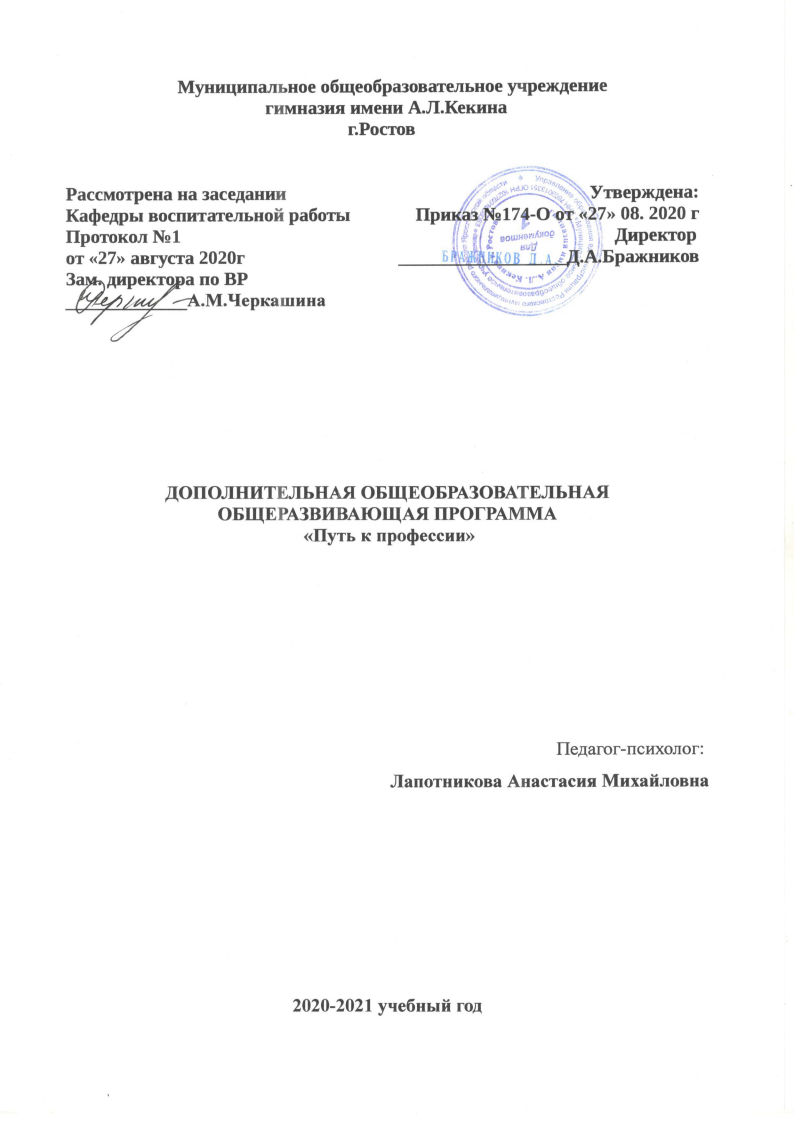 АннотацияДанная программа рассчитана на учащихся старшей школы (9 и 11 класс).Срок реализации  1 год.Направленность: Социально-гуманитарная Программа  решает задачи профориентационного характера, строится на принципах гуманистической психологии, субъектно -деятельностного подхода, помогает подросткам самоопределиться, найти вид деятельности в соответствии со своими личностными качествами. Пояснительная запискаПрограмма строится на принципах гуманистической психологии, субъектно-деятельностного подхода, основные положения которого можно охарактеризовать следующим образом:личность не есть нечто однозначно заданное природой или воспитательной средой, а всегда открытая возможность свободного развития на основе внутреннего выбора;каждый человек уникален, поэтому не следует подгонять личность под результаты статистических исследований;человек обладает определенной степенью свободы от внешней детерминации благодаря своим смыслам и ценностям;человек наделен потенциями к непрерывному развитию и самореализации, которые являются частью его природы.В рамках данного подхода решающее значение для профессионального развития личности имеет становление «Я-концепции», т.е. представлений личности о себе во взаимодействии со своим окружением, с реальными ситуациями. Профессиональная карьера понимается как процесс постоянной адаптации личности к миру труда, а развитие карьеры как последовательность решений субъекта. Данные посылки формируют основную стратегию работы в рамках программы, а именно – активная проба сил, получение опыта, самоанализ школьником себя и собственных шагов в ситуации самоопределения относительно будущего профиля обучения, индивидуального образовательного маршрута, возможного варианта профессиональной карьеры. Блоки программы определены с учетом необходимости и достаточности освоения школьником основных условий и факторов выбора, являющихся основой для построения образовательно-профессионального проекта. Позиция специалиста (психолога) – поддержка и развитие способности личности строить свое собственное профессиональное будущее, помощь школьнику в его собственных шагах по решению вопросов профессионального самоопределения.Рабочая программа рассчитана на 34 часа (17 часов для 9-х классов, 17 часов для 11-х классов).Цель программы – формирование у учащихся готовности к осознанному социальному и профессиональному самоопределению. Главной же целью профориентационного образования стоит формирование поколения, способного к профессиональному самоопределению в условиях рыночных отношений, когда познавательный интерес, понимание научных основ человеческого труда, а не мода становятся основой профессионального выбора.В результате занятий по этой программе решаются следующие задачи:Формирование адекватного представления учащихся о своем профессиональном потенциале на основе самодиагностики и знания мира профессий; Ознакомление со спецификой современного рынка труда, правилами выбора и способами получения профессии;Формирование и развитие у учащихся навыков рефлексии, в том числе навыков анализа своих интересов, способностей, возможностей;Освоение учащимися технологии (механизмов) принятия решения в ситуации выбора образовательной траектории; формирование умения принимать решения;Активизация личностной позиции учащихся в ситуации профессионального выбора, формирование уверенности в собственных шагах по построению образовательно-профессионального проекта.Прогнозируемые результаты обученияУчащиеся получат представления:о своих возможностях;о своем характере, своих достоинствах и недостатках;об особенностях своего мышления, внимания и памяти;об источниках стресса в нашей жизни, о его влиянии на нас;о путях получения профессионального образования;о различных профессиях, их привлекательных и непривлекательных сторонах;о профессиональной пригодности;о личном профессиональном плане.Учащиеся получат опыт:самопознания;принятия решений;работы с тестовым материалом;межличностного общения в группе;выявления направленности профессиональных интересов;знакомства с правилами грамотного выбора профессии;проведения интервью.Учащиеся научатся:адекватно оценивать себя;адекватно реагировать на собственные эмоции;навыкам социально приемлемого поведения;избегать ошибки в выборе профессии и их последствие;осмысливать требования некоторых профессий и соотносить их со своими возможностями;правильно составлять личный профессиональный план;выбирать адекватные целям методы сбора первичной информации;использовать приобретенные знания и  умения в практической деятельности повседневной  жизни для построения планов профессиональной карьеры, выбора пути продолжения образования или трудоустройства.              Эффективность усвоения курса следует оценивать по сформированности у учеников способности к осознанному выбору профессии.Методическое оснащение программы и организационные формы работыДля достижения поставленных целей и задач планируется проведение лекционных и практических занятий, индивидуальных консультаций и самостоятельная работа учащихся в соответствии с выделенными тематическими блоками.На занятиях учащиеся знакомятся с необходимыми теоретическими сведениями по основам психологии, практическими навыками принятия решения и т.п. Реализация программы предполагает индивидуальные (консультации, диагностика) и групповые формы работы (игры, дискуссии, обсуждения и т.д.), работу под руководством преподавателя или самостоятельную работу (выполнение практических заданий). Методы работы: дискуссии, лекции, практические занятия, методы диагностики.Структура программыПрограмма состоит из отдельных блоков, каждый блок следует друг за другом. Каждый блок и входящие в него занятия завершаются подведением итогов и рефлексией учащихся.Календарно-тематическое планирование9 класс11 классСписок литературыБелухин Д.А. Становление профессионала и рождение профессионализма, М.: МПСИ, 2006.Дружинин В.Н. Варианты жизни. Питер, 2010.Климов Е.А. Психология профессионального самоопределения. М., Академия, 2012.Мазлиш Э., Фабер А. Как говорить, чтобы подростки слушали, и как слушать, чтобы подростки говорили, Эксмо-Пресс, 2011.Предпрофильная подготовка. Путь к профессии. Органайзер: рабочая тетрадь учащегося / авт.-сост.: коллектив специалистов центра «Ресурс»; под общей редакцией О.В. Большаковой, С.М. Семеновой, Н.П. Анисимовой, И.В. Кузнецовой. - 2-е изд., перераб. - Ярославль: Центр «Ресурс», 2007. - 88 с.Пряжников Н.С. Психологический смысл труда. М.: МОДЭК, МПСИ, 2010.Пряжникова Е.Ю. Пряжников Н.С., Профориентация: Учебное пособие, М: Академия, 2008.Фопель К. На пороге взрослой жизни: Психологическая работа с подростковыми и юношескими проблемами, М.: Генезис, 2008.Чистякова С.Н. Технология профессионального успеха. М.: Просвещение, 2008.Яровицкий В.А. Мой первый учебник по психологии. М.: Феникс, 2012.http://metodkabi.net.ru/index.php?id=2 Г. В. Резапкина, Методический кабинет профориентации.№Кол-во часовДатаТема занятияВиды деятельности,
обеспечивающие достижение
планируемых результатовБлок  «Что я знаю о себе и своих возможностях» - 5 часовБлок  «Что я знаю о себе и своих возможностях» - 5 часовБлок  «Что я знаю о себе и своих возможностях» - 5 часовБлок  «Что я знаю о себе и своих возможностях» - 5 часовБлок  «Что я знаю о себе и своих возможностях» - 5 часов11Профессиональные и надпрофессиональные навыкиЛекции, практические задания, тренинги, дискуссии, диагностика, обработка результатов тестов, самоанализ, рефлексия21Стресс и тревожность в профессиональной деятельности. Саморегуляция в стрессовой ситуацииЛекции, практические задания, тренинги, дискуссии, диагностика, обработка результатов тестов, самоанализ, рефлексия31Познавательные способности и их значение для профессиональной деятельности:- Значение внимания и памяти в профессиональной деятельности;- Типы мышления в профессиональной деятельностиЛекции, практические задания, тренинги, дискуссии, диагностика, обработка результатов тестов, самоанализ, рефлексия41Предпрофильная диагностика:- Методика «Профиль» («Карта интересов» А.Е. Голомштока в модификации Г.В. Резапкиной);- Анкета.Лекции, практические задания, тренинги, дискуссии, диагностика, обработка результатов тестов, самоанализ, рефлексия51Предпрофильная диагностика:- Методика «Эрудит» (модификация методики ШТУР). Лекции, практические задания, тренинги, дискуссии, диагностика, обработка результатов тестов, самоанализ, рефлексияБлок «Требования современного мира» - 5 часовБлок «Требования современного мира» - 5 часовБлок «Требования современного мира» - 5 часовБлок «Требования современного мира» - 5 часовБлок «Требования современного мира» - 5 часов61Образ жизни современного человека и его влияние на профессиональное самоопределениеЛекции, практические задания, тренинги, дискуссии, диагностика, обработка результатов тестов, самоанализ, рефлексия71Какие профессии появляются, а какие уходят? Знакомство с атласом новых профессийЛекции, практические задания, тренинги, дискуссии, диагностика, обработка результатов тестов, самоанализ, рефлексия81Тренинг «Наш класс». Обучение навыкам работы в командеЛекции, практические задания, тренинги, дискуссии, диагностика, обработка результатов тестов, самоанализ, рефлексия91Тренинг «Доверие и личные границы»Лекции, практические задания, тренинги, дискуссии, диагностика, обработка результатов тестов, самоанализ, рефлексия101Тренинг «Общение и профессия»Лекции, практические задания, тренинги, дискуссии, диагностика, обработка результатов тестов, самоанализ, рефлексияБлок  «Что я знаю о профессиях» - 5 часовБлок  «Что я знаю о профессиях» - 5 часовБлок  «Что я знаю о профессиях» - 5 часовБлок  «Что я знаю о профессиях» - 5 часовБлок  «Что я знаю о профессиях» - 5 часов111Знакомство с профессиями строительной сферы. Урок «Большая стройка»Лекции, практические задания, тренинги, дискуссии, диагностика, обработка результатов тестов, самоанализ, рефлексия121Знакомство с профессиями в сфере IT-технологий. Урок «Цифровой мир»Лекции, практические задания, тренинги, дискуссии, диагностика, обработка результатов тестов, самоанализ, рефлексия131Волонтерство. Урок «Россия — страна добрых дел»Лекции, практические задания, тренинги, дискуссии, диагностика, обработка результатов тестов, самоанализ, рефлексия141Знакомство с профессиями медицинской сферы.Лекции, практические задания, тренинги, дискуссии, диагностика, обработка результатов тестов, самоанализ, рефлексия151Дни профессионального образования. «Скажи професии ДА!»Лекции, практические задания, тренинги, дискуссии, диагностика, обработка результатов тестов, самоанализ, рефлексияБлок  «Планирование профессиональной карьеры» - 2 часаБлок  «Планирование профессиональной карьеры» - 2 часаБлок  «Планирование профессиональной карьеры» - 2 часаБлок  «Планирование профессиональной карьеры» - 2 часаБлок  «Планирование профессиональной карьеры» - 2 часа161Пути получения профессии. Знакомство с рынком образовательных услуг Ярославской области.Движение WorldSkillsЛекции, практические задания, тренинги,дискуссии, диагностика, обработка результатов тестов, самоанализ, рефлексия171Знакомство с современным рынком труда Ярославской области.Лекции, практические задания, тренинги,дискуссии, диагностика, обработка результатов тестов, самоанализ, рефлексияИтогоИтогоИтого17 занятий17 занятий№Кол-во часовДатаТема занятияВиды деятельности,
обеспечивающие достижение
планируемых результатовБлок  «Что я знаю о своих возможностях» - 3 часаБлок  «Что я знаю о своих возможностях» - 3 часаБлок  «Что я знаю о своих возможностях» - 3 часаБлок  «Что я знаю о своих возможностях» - 3 часаБлок  «Что я знаю о своих возможностях» - 3 часа11Самооценка и уровень притязаний. Как выбрать деятельность, соответствующую нашим возможностям?Лекции, практические задания, тренинги, дискуссии, диагностика, обработка результатов тестов, самоанализ, рефлексия21Мои чувства и эмоции. Способы проявления эмоций. Типы агрессивного поведения. Эмоциональность личности и выбор профессииЛекции, практические задания, тренинги, дискуссии, диагностика, обработка результатов тестов, самоанализ, рефлексия31Саморегуляция в стрессовой ситуации. ТренингЛекции, практические задания, тренинги, дискуссии, диагностика, обработка результатов тестов, самоанализ, рефлексияБлок «Требования современного мира» - 4 часаБлок «Требования современного мира» - 4 часаБлок «Требования современного мира» - 4 часаБлок «Требования современного мира» - 4 часаБлок «Требования современного мира» - 4 часа41Навыки и качества, необходимые современному человекуЛекции, практические задания, тренинги, дискуссии, диагностика, обработка результатов тестов, самоанализ, рефлексия51Какие профессии появляются, а какие уходят? Знакомство с атласом новых профессийЛекции, практические задания, тренинги, дискуссии, диагностика, обработка результатов тестов, самоанализ, рефлексия61Важны ли в новом мире навыки совместной работы? ТренингЛекции, практические задания, тренинги, дискуссии, диагностика, обработка результатов тестов, самоанализ, рефлексия71Предпринимательство как сфера профессиональной деятельности. Предприниматель в современном миреЛекции, практические задания, тренинги, дискуссии, диагностика, обработка результатов тестов, самоанализ, рефлексияБлок  «Что я знаю о профессиях» - 6 часовБлок  «Что я знаю о профессиях» - 6 часовБлок  «Что я знаю о профессиях» - 6 часовБлок  «Что я знаю о профессиях» - 6 часовБлок  «Что я знаю о профессиях» - 6 часов81Встреча с представителями ВУЗов г. Ярославля и Ярославской обл.Лекции, практические задания, тренинги, дискуссии, диагностика, обработка результатов тестов, самоанализ, рефлексия91Профотбор в военные ВУЗы РФЛекции, практические задания, тренинги, дискуссии, диагностика, обработка результатов тестов, самоанализ, рефлексия101Знакомство с профессиями строительной сферы. Урок «Большая стройка»Лекции, практические задания, тренинги, дискуссии, диагностика, обработка результатов тестов, самоанализ, рефлексия111Знакомство с профессиями в сфере IT-технологий. Урок «Цифровой мир»Лекции, практические задания, тренинги, дискуссии, диагностика, обработка результатов тестов, самоанализ, рефлексия121Волонтерство. Урок «Россия — страна добрых дел»Лекции, практические задания, тренинги, дискуссии, диагностика, обработка результатов тестов, самоанализ, рефлексия131Знакомство с профессиями медицинской сферы.Лекции, практические задания, тренинги, дискуссии, диагностика, обработка результатов тестов, самоанализ, рефлексияБлок  «Планирование профессиональной карьеры» - 4 часаБлок  «Планирование профессиональной карьеры» - 4 часаБлок  «Планирование профессиональной карьеры» - 4 часаБлок  «Планирование профессиональной карьеры» - 4 часаБлок  «Планирование профессиональной карьеры» - 4 часа141Мотивы и потребностиОшибки в выборе профессииЛекции, практические задания, тренинги,дискуссии, диагностика, обработка результатов тестов, самоанализ, рефлексия151Знакомство с современным рынком труда10 важных трендов на рынке трудаЛекции, практические задания, тренинги,дискуссии, диагностика, обработка результатов тестов, самоанализ, рефлексия161Пути получения профессии. Знакомство с рынком образовательных услуг Ярославской области. Лекции, практические задания, тренинги,дискуссии, диагностика, обработка результатов тестов, самоанализ, рефлексия171Самопрезентация: презентационные документы и портфолиоЛекции, практические задания, тренинги,дискуссии, диагностика, обработка результатов тестов, самоанализ, рефлексияИтогоИтогоИтого17 занятий17 занятий